NÁZEV PŘÍSPĚVKU(PÍSMO TIMES NEW ROMAN 14, VŠECHNA VELKÁ, TUČNÉ, ZAROVNÁNÍ NA STŘED, ZAČÍT NA 1. ŘÁDKU STRÁNKY)TITLE OF THE ARTICLE (ANGLICKY, PÍSMO TIMES NEW ROMAN 14, VŠECHNA VELKÁ, TUČNÉ, ZAROVNÁNÍ NA STŘED)Jméno příjmení – bez titulů (velikost 14, tučné, zarovnání na střed)Abstrakt: česky, velikost 12, řádkování 1,5, max. 7 řádků, zarovnání do bloku, slovo „Abstrakt“ tučně a kurzívou, na konci textu tečka.Abstract: anglicky, velikost 12, řádkování 1,5, max. 7 řádků, zarovnání do bloku, slovo „Abstract“ tučně, kurzivaKlíčová slova: česky, velikost 12, řádkování 1,5, max. 10 slov, zarovnání do bloku, pojem „Klíčová slova“ tučně a kurzívou, na konci výčtu tečka.Key words: anglicky, velikost 12, řádkování 1,5, max. 10 slov, zarovnání do bloku, pojem „Key words“ tučně a kurzívou, na konci výčtu tečka.1 Název kapitoly (písmo Times New Roman, velikost 14)(Text příspěvku) Katedra podnikového a evropského práva (KPEP) vznikla 1. ledna 2003 sloučením dvou kateder, a to Katedry práva a Katedry mezinárodního a evropského obchodního práva. V současné době má katedra 16 pedagogů, z toho jsou 3 profesoři, 4 docenti a 10 pedagogů získalo titul CSc. nebo titul Ph.D. (písmo Times New Roman, velikost 12, řádkování 1,5, zarovnání do bloku, za názvem kapitoly nevynechávat řádek, před názvem další kapitoly nebo podkapitoly řádek vynechat)1. 1 Název podkapitoly (písmo Times New Roman, velikost 12)(Text příspěvku) Katedra podnikového a evropského práva se v rámci právních specializací zaměřuje na právní regulaci ekonomických vztahů v právu veřejném a soukromém. Ve své pedagogické činnosti na všech stupních vysokoškolského studia se zaměřuje především na obchodní právo v České republice, srovnávací obchodní právo, obchodní soudnictví, právo mezinárodního obchodu a soutěžní právo v mezinárodním obchodu, jakož i další související otázky. Pozornost věnuje rovněž evropskému právu, přičemž se zabývá institucemi EU, prameny práva EU, prohlubuje znalosti studentů v oblasti evropského hospodářského práva, ochrany spotřebitelů, sociálního zabezpečení aj. (písmo Times New Roman, velikost 12, řádkování 1,5, zarovnání do bloku, za názvem kapitoly nevynechávat řádek, před názvem další kapitoly nebo podkapitoly řádek vynechat)	Kapitoly či podkapitoly na stejné úrovni (tj. 1, 2, 3… nebo 1. 1, 1. 2, 1. 3…) musí být vždy nejméně dvě (nelze tedy mít kapitolu 1, podkapitolu 1. 1 a pak hned kapitolu 2, je třeba doplnit podkapitolu 1. 2).Mezi odstavci nevynechávejte prosím řádek, nový odstavec pouze odrazte dle šablony.Přímé citace uvádějte kurzívou a s uvozovkami: „Katedra zajišťuje také výuku základů práva a základů obchodního práva pro celou VŠE (vyjma Fakulty národohospodářské) a nabízí řadu specializovaných kurzů např. z práva finančního, pracovního, trestního apod.“S ohledem na potřebu jednotné grafické úpravy sborníku prosíme o uvádění citací ve formátu poznámek pod čarou (nikoliv např. Harvardským systémem), a to přesně ve formátu dle šablony (viz výše ukázky citací). U citací elektronických zdrojů je nezbytné uvedení data citace a odkazu na konkrétní webovou stránku (nepostačuje tak prosté uvedení např. kpep.vse.cz). U soudních rozhodnutí prosím uvádějte vždy nejdříve datum vydání a teprve poté číslo jednací/spisovou značku. V citacích v poznámkách pod čarou neuvádějte prosím ISBN, postačuje jeho uvedení v závěrečném seznamu zdrojů. V citacích, prosíme, uvádějte vždy konkrétní stranu/strany, ze kterých čerpáte, nikoliv celkový počet stran knižního zdroje (resp. rozsah článku); v závěrečném seznamu literatury pak naopak uvádějte celkový počet stran knižního zdroje (resp. rozsah článku), nikoliv rozsah, ze kterého jste čerpali. Prosíme, dbejte na řádné uvádění zdrojů ve správném formátu, výrazně to zjednoduší a urychlí redakční práci, a tím i vydání sborníku.Značení tabulek, obrázků apod. je věcí autora. Doporučený rozsah příspěvku je 8-10 normostran (1 normostrana = 1.800 znaků včetně mezer a poznámek pod čarou).Literatura (velikost 12, řádkování 1,5, bez odsazení, zarovnání vlevo) NOVÁK, J. Marketingový výzkum. 1. vyd. Praha: Grada, 2007, 285 s. ISBN 80-7248-111-1.HESSE, H.: Aufnahme eines Interessenten in Vorauswahlverfahren zur Insolvenzverwalterbestellung bei Ortsnähe, einschlägiger Berufserfahrung und Unabhängigkeit von Interessengruppen. Entscheidungen zum Wirtschaftsrecht, č. 15/2005, s. 605-622.Kontaktní adresa autora: Jméno, příjmení, titulyPracovištěAdresa pracovištěKontaktní e-mail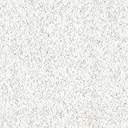 